ENGAGE Referral Form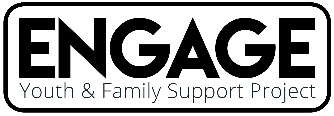 Please complete all sections of this referral form. Failing to do so may result in your referral being delayed.If you would like an informal discussion about a referral, please contact Joe Roughton on 07858 161979 or Kate Champneys on 07746 171086.Referrer InformationReferrer InformationReferrer InformationReferrer InformationYour NameTel No.Your PositionYour OrganisationYour EmailInformation about the Young Person & Parent/s or Carer/sInformation about the Young Person & Parent/s or Carer/sInformation about the Young Person & Parent/s or Carer/sInformation about the Young Person & Parent/s or Carer/sInformation about the Young Person & Parent/s or Carer/sInformation about the Young Person & Parent/s or Carer/sYoung PersonYoung PersonYoung PersonParents/CarerParents/CarerNamePreferred NameAddressTelephoneEmailYoung Person’s Date of BirthYoung Person’s Date of BirthYoung Person’s gender at birthYoung Person’s gender at birthPreferred pronounsPreferred pronounsHow does the young person gender identify?How does the young person gender identify?What are the issues you are concerned with? Please provide as much detail as you can:What are the issues you are concerned with? Please provide as much detail as you can:What are the issues you are concerned with? Please provide as much detail as you can:What are the issues you are concerned with? Please provide as much detail as you can:Please tick relevant boxesYesNoUnsureCould this young person/family pose a risk to our staff during a home visit?Does the young person have an Education Health Care Plan (EHCP)?Does the young person live with a parent/s with a mental illness (e.g., depression, anxiety)Have you spoken to the parents/young person about your referral to ENGAGE?What other agencies are working with the young person/family? Please tick all that applyWhat other agencies are working with the young person/family? Please tick all that applyWhat other agencies are working with the young person/family? Please tick all that applyWhat other agencies are working with the young person/family? Please tick all that applyWhat other agencies are working with the young person/family? Please tick all that applyWhat other agencies are working with the young person/family? Please tick all that applySocial ServicesYouth Offending TeamCAMHSPoliceEarly HelpCounselling ServicesDetails of agencies:Details of agencies:Details of agencies:Details of agencies:Details of agencies:Details of agencies:Which of these apply to the young person? Please tick all that applyWhich of these apply to the young person? Please tick all that applyWhich of these apply to the young person? Please tick all that applyWhich of these apply to the young person? Please tick all that applyWhich of these apply to the young person? Please tick all that applyAnti-social behaviour Child Sexual Exploitation Substance Misuse Goes missing Domestic Abuse Mental Health concerns Child Criminal Exploitation Special Educational Needs Bereavement At risk of school exclusionIf ticked, please provide details:If ticked, please provide details:If ticked, please provide details:If ticked, please provide details:If ticked, please provide details:Are there any specific issues you want us to focus on?